Application for the innovation fund for teaching 2024The Innovation Fund for Teaching provides support for special measures and innovative activities in teaching and studying. Applications can be submitted until May 3rd 2024 via franziska.k.kreuzer@fau.de.Aim of the fund: The Innovation Fund for Teaching is an internal FAU funding program aimed at improving the quality of teaching. Awarding funding on a competitive basis is intended to act as an incentive to try out innovative teaching methods, with financial backing being provided for a period of up to one year for the purpose of refining and evaluating the new approach. Funded programs should be implemented long-term. All teaching staff at FAU is eligible for application.Funding is available for teaching projects with a potential for innovation, based on the general principles set out in the Guidelines for Innovative Teaching at FAU (see below, “Focus in 2024). Funding is available for projects that are breaking new ground in one or more of the following areas:• Concepts for university-level teaching• New interdisciplinary collaboration concerning content• Educational purpose and learning outcome of teaching unit• New teaching formats.The call for applications including the funding criteria, the annual focus topic for teaching and the guidelines for innovative teaching at FAU can be found on our website at www.fau.eu/teaching-at-fau. 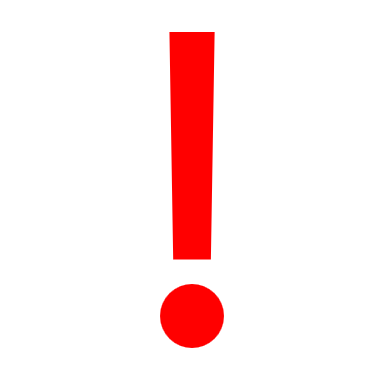 Please be aware that the application should not be longer than five pages (page 1 of the application form not counted).Please be aware that the granted funding must be requested via “Mittelabruf” until 30.11.2024 at latest via franziska.k.kreuzer@fau.de.Any question can be directed at Franziska Kreuzer in the Department of Strategic Planning via franziska.k.kreuzer@fau.de or 09131-85 71310.Application detailsPlease add further rows if you want to add additional applicants.Declaration of consent of the person responsible for the curriculum at the applicant’s chair I am responsible for the curriculum at my chair (chairholder) I am not responsible for the curriculum at my chair. I hereby confirm that the responsible person at my chair approves of my teaching project.
Name and title of the chairholder:Exemplary use of the teaching project I am aware I may be asked to present my project in various contexts. I am also aware that my project may be presented in various contexts with reference to my application. My project can be used exemplary by other teaching staff at FAU. After the conclusion of my project, I can provide a template that may be provided to other teaching staff via the research institutions for learning and teaching.Project descriptionFinancingMaximum for funding is 10.000€.Please add further rows if necessary and delete all examples.ProjectProjectTitleApplicantApplicantTitle, name:E-mail:Chair:Faculty:Additional main applicantsAdditional main applicantsTitle, name:E-mail:Chair:Faculty:Brief description (max. 1000 characters with spaces)Description of the situation as it stands at present and an outline of requirementsDescription of the project idea and the objectives in reference to the Guidelines for Innovative Teaching and this year’s focusStatement of criteria for success/evaluationDetails and quantification of target groupLong-term conceptTimelineTimelineStages of the projectTiming e.g. project preparationse.g. January to March 2024Financing for personnelFinancing for personnelFinancing for personnelFinancing for personnelFinancing for personnelFinancing for personnelPersonnelAmounth/weekTime periodStatementCosts in €e.g. student assistantse.g. 2e.g. 5h/weeke.g. 3 monthse.g. supervision of excercisese.g. 1.000 €TotalTotalTotalTotalTotalFinancing for equipmentFinancing for equipmentFinancing for equipmentFinancing for equipmentFinancing for equipmentFinancing for equipmentEquipmentAmountPrice/itemTime periodStatementCosts in €e.g. virtual reality glassese.g. 2e.g. 500€e.g. one-time acquisition/rent for 3 monthse.g. interactive simulatione.g. 1.000 €TotalTotalTotalTotalTotalTotal financingTotal financingTotal personnelTotal equipmentRequired financing total